بسمه تعالي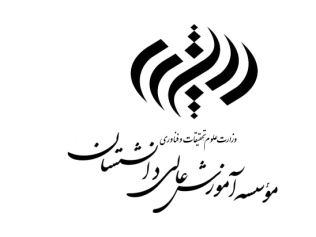 فرم طرح تحقيق(پروپوزال) کارشناسيارشد(فرم شماره 1)درخواست تصويب موضوع پاياننامه کارشناسيارشدعنوان تحقيق به فارسي:عنوان تحقيق به انگليسي:1- اطلاعات مربوط به دانشجو:2- اطلاعات مربوط به استاد راهنما:3- اطلاعات مربوط به استاد مشاور:4- اطلاعات مربوط به پاياننامه:5 -  بیان مسأله (شامل مقدمه، اهميت و ضرورت تحقيق):نوع و رنگ قلم : فارسی B lotus 13 و انگلیسیTimes New Roman 11- مشكيدر اين قسمت شما بايد ضمن بيان مقدمه، با توضيحات كامل خواننده طرح ‌تحقيق ‌پايان‌نامه (پروپوزال) را قانع نماييد چرا اين موضوع تحقيق مهم مي باشد و چه ضرورتي براي انجام اين تحقيق مي‌باشد؟ مي توانيد از يك نقطه دور و مرتبط،  بحث را شروع نموده و به تدريج خواننده‌ طرح‌ تحقيق‌ پايان‌نامه (پروپوزال) را به سمت اهميت و ضرورت تحقيق هدايت نماييد. بديهي است كه معرفي منطقه، محصول و يا ساير موارد در اين قسمت مي‌آيد. هيچ محدوديتي در تعداد صفحات نميباشد. توجه بفرماييد كه كليه اسامي، واژه‌ها و مفاهيم لاتين در طرح‌ تحقيق ‌پايان‌نامه (پروپوزال) و پايان‌‌نامه  بايد به فارسي نوشته‌شده و معادل لاتين آنها (تنها براي اولين بار كه استفاده مي‌شوند) به صورت پاورقي در همان صفحه با قلم Times New Roman 10 بيايند. شماره پاورقي‌هاي هر صفحه بايد از عدد يك شروع شود (مثال : گجراتي )(از امكانات نرم افزار Word براي پاورقي استفاده شود)تمام پاراگرافها، مطالب، جداول و نمودارها (غير از مواردي كه خودتان مي‌نويسيد ويا نتيجه تحقيق شما است) بايد داراي منبع باشند. در طرح ‌تحقيق ‌پايان‌نامه (پروپوزال) و پايان‌نامه، منابع قابل استفاده فقط شامل مقالات منتشر شده در مجلات علمي (اعم از پژوهشي، ترويجي و مروري)، كتاب (اعم از تاليف و ترجمه)، پايان‌نامه‌ها، مقالات، گزارشها و طرح‌هاي تحقيقاتي منتشر شده (اعم از مكتوب يا الكترونيكي به شيوه درج در سايت) توسط سازمان‌ها، مؤسسات و نهادهاي معتبر ميباشد. بنابراين استفاده از مطالب مندرج در روزنامه‌ها، مجلات عمومي، وبلاگ‌ها، سايت‌هاي عمومي،  مصاحبه با خبرگزاري‌ها و مواردي از اين دست استناد علمي ندارند.تمام منابع داخل متن طرح‌ تحقيق‌پايان‌نامه (پروپوزال) و پايان‌نامه بايد در ليست منابع موجود باشند و همچنين منبعي در ليست منابع وجود نداشته باشد كه در متن به آن ارجاع نشده باشد.6- سوال‌(هاي) و اهداف تحقيق:7- فرضيه(ها):8- در صورت داشتن هدف كاربردي بيان نام بهره وران (اعم از موسسات آموزشي و اجرايي و غيره):9-  جنبه نوآوري و جديد بودن تحقيق در چيست ؟ 	10- مباني نظري:نوع و رنگ قلم : فارسی B lotus 13 و انگلیسیTimes New Roman 11- مشكيكليه تحقيقات در حوزه اقتصادي بايد براساس پايه‌هاي نظري باشد. در اين قسمت شما با استفاده از منابعي كه در مطالعات شناسايي اوليه و ثانويه جمع‌آوري و مطالعه نموده‌ايد بايد پايه‌هاي نظري تحقيق خود را بيان نماييد. اين قسمت مي‌تواند شامل تعاريف مفاهيم، واژه‌ها و پايه‌هاي نظري تحقيق شما باشد.توجه بفرماييد كه كليه اسامي، واژه‌ها و مفاهيم لاتين در طرح‌ تحقيق‌ پايان‌نامه (پروپوزال) و پايان‌‌نامه  بايد به فارسي نوشته شده و معادل لاتين آنها (تنها براي اولين بار كه استفاده مي‌شوند) به صورت پاورقي در همان صفحه با قلم Times New Roman 10 بيايند. شماره پاورقي‌هاي هر صفحه بايد از عدد يك شروع شود (مثال : گجراتي )(از امكانات نرم افزار Word براي پاورقي استفاده شود)تمام پاراگراف ها، مطالب، جداول و نمودارها (غير از مواردي كه خودتان مي‌نويسيد ويا نتيجه تحقيق شما است) بايد داراي منبع باشند. در طرح‌ تحقيق ‌پايان‌نامه (پروپوزال) و پايان‌نامه، منابع قابل استفاده فقط شامل مقالات منتشر شده در مجلات علمي (اعم از پژوهشي، ترويجي و مروري)، كتاب (اعم از تاليف و ترجمه)، پايان‌نامه‌ها؛ مقالات، گزارشها و طرح‌هاي تحقيقاتي منتشر شده (اعم از مكتوب يا الكترونيكي به شيوه درج در سايت) توسط سازمان‌ها، موسسات و نهادهاي معتبر مي باشد. بنابراين استفاده از مطالب مندرج در روزنامه‌ها، مجلات عمومي، وبلاگ‌ها، سايت‌هاي عمومي،  مصاحبه با خبرگزاري‌ها و مواردي از اين دست استناد علمي ندارند.تمام منابع داخل متن طرح‌ تحقيق ‌پايان‌نامه (پروپوزال) و پايان‌نامه بايد در ليست منابع موجود باشند و همچنين منبعي در ليست منابع وجود نداشته باشد كه در متن به آن ارجاع نشده باشد.11- سوابق ( پيشينه ) تحقیق:نوع و رنگ قلم : فارسی B lotus 13 و انگلیسیTimes New Roman 11- مشكيابتدا به سوابق تحقيقاتي خارج از  كشور و سپس به سوابق تحقيقاتي داخل كشور و مرتبط با تحقيق شما بپردازيد.پيشينه تحقيق (داخلي و خارجي) بايد به ترتيب از قديم به جديد و از ارتباط مستقيم (موضوع و هدف) تا ارتباط غير‌مستقيم (هدف و روش) بيان شوند. دربيان سوابق تحقيق جملات بايد بسيار شيوا و روان نوشته شوند. از ذكر عنوان تحقيق در سوابق تحقيق حذر نماييد. براي راهنمايي بيشتر دو مثال آورده شده است:کیانی رادوکوپاهی(1379)باهدفپيداكردنرابطهميانسرمايهگذاريدولتيوارزشافزودهبخشكشاورزي درصدد يافتنميزانسرمايهگذاريلازمدربخشكشاورزيبرايسالهايموردنظر بودند.براياينكارازيكتابعسرمايهگذاري باوقفهسرمايهگذارياستفادهكردهاند. نتايجنشاندادكهضريبتكاثركوتاهمدتتغييرارزشافزودهبرسرمايهگذاري دولتی در بخش کشاورزی برابر05774/0 میباشد وضریب شتاب درازمدت گویای این واقعیت است که افزایش یک واحد(میلیاردریال)در تغییر ارزش افزوده باعث افزایش 208/0 واحد در سرمایه گذاری دولت در بخش کشاورزی می شود.همچنین پیش بینی رشد سرمایهگذاری دولتی بادرنظر گرفتن رشدهای 5/3%،3/4%و 9/5% برای ارزش افزوده نشان میدهد که این رشد باید 95/1% ،04/3%و88/4درصد باشد.سروواتووجایارامان(2001)عواملتعیینکنندهسرمایهگذاریخصوصیرادر فیجیموردبررسیوآنهارابه سه دستهعواملنئوکلاسیکی،عواملسیاستگذاریوعواملاقتصادیبازتقسیمکردند. نتایجاینبررسینشاندادکهمتغیرهایاقتصادیمورداستفادهدرمدل (سرمایهگذاری دولت،اعتبارات،نرخمبادله...)رویرفتارسرمایهگذاریخصوصیدرکشورفیجینسبتبهعوامل دیگرتأثیرکمتریداردوعواملاصلیبازدارندهسرمایهگذاریشاملعواملسیاستگذاریمانندقوانین ومقرراتدولت،موقعیتسیاسی،هزینههایکاربردیآبوبرقونبودنیرویکارماهراست.تمام پاراگراف ها، مطالب، جداول و نمودارها (غير از مواردي كه خودتان مي‌نويسيد ويا نتيجه تحقيق شما است) بايد داراي منبع باشند. در طرح‌ تحقيق ‌پايان‌نامه (پروپوزال) و پايان‌نامه، منابع قابل استفاده فقط شامل مقالات منتشر شده در مجلات علمي (اعم از پژوهشي، ترويجي و مروري)، كتاب (اعم از تاليف و ترجمه)، پايان‌نامه‌ها؛ مقالات، گزارشها و طرح‌هاي تحقيقاتي منتشر شده (اعم از مكتوب يا الكترونيكي به شيوه درج در سايت) توسط سازمان‌ها، موسسات و نهادهاي معتبر مي باشد. بنابراين استفاده از مطالب مندرج در روزنامه‌ها، مجلات عمومي، وبلاگ‌ها، سايت‌هاي عمومي،  مصاحبه با خبرگزاري‌ها و مواردي از اين دست استناد علمي ندارند.تمام منابع داخل متن طرح‌ تحقيق ‌پايان‌نامه (پروپوزال) و پايان‌نامه بايد در ليست منابع موجود باشند و همچنين منبعي در ليست منابع وجود نداشته باشد كه در متن به آن ارجاع نشده باشد.12- روش تحقيق:نوع و رنگ قلم : فارسی B lotus 13 و انگلیسیTimes New Roman 11- مشكي تمام روش‌هاي تحقيق موجود براي دستيابي به هدف تحقيق خود را به طور خلاصه بيان نماييد.روش تحقيق خود و دليل انتخاب آن را توضيح دهيد. در توضيح روش تحقيق خود ابتدا به مدل تحقيق خود به شكل توصيفي، مفهومي و رياضي بپردازيد.متغيرهاي تحقيق را براساس مدل بيان نماييد.روش(هاي) برآورد يا حل مدل،  و يا روش‌هاي تجزيه و تحليل يا چگونگي دستيابي به اهداف تحقيق را بيان نماييد.تمام پاراگراف ها، مطالب، جداول و نمودارها (غير از مواردي كه خودتان مي‌نويسيد ويا نتيجه تحقيق شما است) بايد داراي منبع باشند. در طرح‌ تحقيق ‌پايان‌نامه (پروپوزال) و پايان‌نامه، منابع قابل استفاده فقط شامل مقالات منتشر شده در مجلات علمي (اعم از پژوهشي، ترويجي و مروري)، كتاب (اعم از تاليف و ترجمه)، پايان‌نامه‌ها؛ مقالات، گزارشها و طرح‌هاي تحقيقاتي منتشر شده (اعم از مكتوب يا الكترونيكي به شيوه درج در سايت) توسط سازمان‌ها، موسسات و نهادهاي معتبر مي باشد. بنابراين استفاده از مطالب مندرج در روزنامه‌ها، مجلات عمومي، وبلاگ‌ها، سايت‌هاي عمومي،  مصاحبه با خبرگزاري‌ها و مواردي از اين دست استناد علمي ندارند.تمام منابع داخل متن طرح‌ تحقيق ‌پايان‌نامه (پروپوزال) و پايان‌نامه بايد در ليست منابع موجود باشند و همچنين منبعي در ليست منابع وجود نداشته باشد كه در متن به آن ارجاع نشده باشد.13-  روش گردآوري اطلاعات (ميداني، كتابخانهاي و غيره): 14- ابزار گردآوري اطلاعات (پرسشنامه، مصاحبه، مشاهده، آزمون، فيش، ماهوارهاي و غيره):15-نرم افزار(هاي) مورد استفاده در تحقيق:16- جدول زمان بندي مراحل انجام دادن تحقيق از زمان تصويب تا دفاع نهايي:جدول را براساس پیش بینی خود پر کنید. 17-  فهرست منابع :تذکرات مهم در خصوص مستندات پژوهشی مستخرج از پایاننامههای کارشناسیارشد1-1 نمره از بيست نمره پاياننامه دانشجويان مقطع كارشناسيارشد با نظر شورای گروه تخصصی و شورای تحصیلات تکمیلی یا شورای پژوهش و فناوری واحد مطابق فرم شماره 19 به مقاله اختصاص دارد. دانشجویان یادشده در صورت دارا بودن فرصت برای نظام وظیفه و یا نداشتن مشکل نظام وظیفه به مدت شش ماه با مجوز موسسه و تا یکسال با مجوز معاونت پژوهش و فناوری واحد فرصت دارند تا پذیرش یا چاپ مقاله مستخرج از پایاننامه خود را ارائه دهند. در صورت ارائه نکردن پذیرش یا چاپ مقاله، پایاننامه دانشجو از نظر کمی حداکثر نمره نوزده ارزیابی شده و مطابق فرم شماره 22 عمل میشود.تبصره. پایاننامههای دانشجویی در مقطع کارشناسیارشد، چنانچه منجر به اثر بدیع هنری یا چاپ کتاب یا اختراع و اکتشاف شود (در خصوص اختراع و اکتشاف اگر در مسابقه و جشنوارههای معتبر (غیر از نمایشگاهها) رتبه اول تا سوم کسب شود یا در موسسات معتبر داخل و خارج موفق به ثبت علمی شود (شایان گفتن است ثبت حقوقی معیار اعتبار علمی نیست)) میتواند نمره استخراج مقاله از پایاننامه را دریافت کند.2- جهت تخصيص نمره به مقاله، دانشجويان مقطع كارشناسيارشد موسسه دانشستان موظف هستند، مقالات خود را تحت عنوان دانشجو و يا دانشآموخته و به شكلهاي ذيل ارائه نمايد:- در كليه مقالات علمي انگليسي زبان:Department of………………., Daneshestan Institute of Higher Education, saveh, Iran.- در مقالات فارسي:موسسه آموزش عالی دانشستان، دانشکده ...............................، ساوه، ايران.اين موضوع به لحاظ حفظ حقوق معنوي اين موسسه، به عنوان دانشگاه محل تحصيل دانشجويان ضروري بوده و در غير اينصورت نمرهاي بابت مقاله به دانشجو تعلق نخواهد گرفت.3- در چاپ مقالات موضوع مفاد اين آئيننامه، نويسنده اول دانشجو و فقط به نام واحد محل تحصیل دانشجو و استاد راهنما عهدهدار مکاتبات است.4- لازم است مستندات پژوهشی ياد شده، از پاياننامة دانشجو استخراج شده باشد و در مجلات و يا كنفرانسهاي مرتبط با رشته و زمينه تخصصي اصلي دانشجو، به طور قطعي پذيرفته و يا به چاپ برسد.5- میبایست نام و نامخانوادگي كامل دانشجو و استاد راهنما (در صورت لزوم استاد مشاور) به همراه نوع وابستگی به دانشگاه، به طور واضح، خوانا و صحیح بر روي صفحة اول مقالة چاپ شده و يا صفحة اول مقالة ارسالي براي چاپ مرقوم گردد. در مورد آن دسته از پایاننامهها که از اعضای هیات علمی دانشگاهها، موسسات و مراکز پژوهشی معتبر و رسمی (به غیر از استاد راهنما و مشاور) استفاده میشود، تصمیم در خصوص درج نام این افراد در مقالههای مستخرج به عهده استاد راهنما است، اما قبل از برگزاری جلسه دفاع باید به آگاهی معاون پژوهش و فناوری واحد برسد و اين مدارك و مستندات و ضمائم آن ميبايست به منظور:- كنترل صحت مندرجات- انطباق كامل آن با مفاد بخشنامه- مطابقت محتواي علمي مقاله با موضوع پاياننامه و ارتباط موضوعي مجله يا كنفرانس با زمينه تخصصي دانشجو- كنترل رتبه مجلات و نوع كنفرانسها- كنترل رسميت گواهي پذيرش مقالهتوسط استاد راهنما و معاون پژوهشي موسسه تائيد شود و هر يك به سهم خود مسئول كنترل موارد فوق ميباشند. بديهي است در غير اينصورت مستندات ياد شده فاقد اعتبار بوده و نمرهاي بابت آن به دانشجو تعلق نخواهد گرفت.این قسمت توسط دانشجو تکمیل می‌گردد.کلیه مندرجات این فرم توسط اینجانب ......................... به دقت مطالعه گردید و مورد قبول اینجانب می‌باشد.راهنماي انجام جستجو در سايتIrandoc به منظور تأييد عدم تكراري بودن موضوعتذكر مهم : نتيجه جستجو در سايت‌هاي فوق بايد به تأييد استاد راهنما و مديرگروه تخصصي برسدسايت Irandocوارد سايت به آدرس www.irandoc.ac.ir بشويد. از قسمت بالاي صفحه برروي «پايگاه‌‌هاي اطلاعاتي» و سپس برروي « جستجو در پايگاه‌هاي اطلاعاتي» كليك نماييد.درصورتيكه قبلاً نام كاربري و كلمه‌ي عبور از سيستم نگرفته‌ايد برروي « ثبت نام » كليك كرده و پس از گرفتن حساب كاربري مجدداً با نام كاربري و كلمه‌ي عبور خود وارد سيستم شويد.پس از ورود به سيستم، مقابل « عبارت جستجو» عنوان پايان‌نامه خود را درج و برروي « جستجو» كليك نماييد.از نتايج جستجو پرينت تهيه نموده، به تأييد استاد راهنما و مديرگروه رسانده و به همراه پروپوزال خود تحويل دهيد.توجه: اين فرم با مساعدت و هدايت استاد راهنما تکميل شود.نام:نامخانوادگي:                                  شماره دانشجويي:رشته تحصيلي:						گرايش:مقطع:							دوره:							تاريخ و سال ورود:آدرس:آدرس پست الکترونيکي:                                                                     تلفن:نام:                                   نامخانوادگي:                                       تخصص اصلي:تخصص جنبي:آخرين مدرک دانشگاهي:رتبه دانشگاهي:سمت:سنوات تدريس کارشناسيارشد/دکتري:نحوه همکاري: تماموقت           نيمهوقت           مدعونشاني:آدرس پست الکترونيکي:                                       تلفن:نام:                               نامخانوادگي:                                          تخصص اصلي: رتبه دانشگاهي يا درجه تحصيلي:                             شغل:                                محل خدمت:تعداد پاياننامهها و رسالههاي راهنمايي شده  کارشناسيارشد/دکتري:تعداد پاياننامهها و رسالههاي در دست راهنمايي کارشناسيارشد/دکتري:الف- عنوان پاياننامه: فارسي: انگليسي:ب- نوع کار تحقيقاتي:  بنيادي1                 نظري2                 کاربردي3                عملي4پ- تعداد واحد پاياننامه: ت- پرسش اصلي تحقيق (مساله تحقيق):نوع و رنگ قلم : فارسی B lotus 13 و انگلیسیTimes New Roman 11- مشكياالف- سوال(هاي) تحقيق: پایان نامه شما به چه سوال(هايي) پاسخ خواهد داد؟ب - هدف اصلي :پ - اهداف فرعي:نوع و رنگ قلم : فارسی B lotus 13 و انگلیسیTimes New Roman 11- مشكيفرضيه(ها)، جمله(هاي) خبري عمدتاً مثبت است كه احتمال مي‌دهيم نتيجه تحقيق به آنها برسد.فرضيه مي تواند فقط يك مورد باشد.تعداد فرضيات بيشتر نشان‌دهنده‌ي اهميت بيشتر تحقيق نيست.نوع و رنگ قلم : فارسی B lotus 13 و انگلیسیTimes New Roman 11- مشكيدر اين قسمت نام سازمان‌ها، موسسات، نهادها و يا افرادي را بايد بياوريد كه مي‌توانند از نتايج تحقيق شما استفاده نمايند.چه جنبه جدیدی در کار شما وجود دارد که دیگران به آن نپرداختهاند؟ تحقیق شما چه جنبه جدیدی دارد؟ و چه چیزی به دانش موجود در این زمینه خواهد افزود؟ مهم: در این قسمت به توضیح اهمیت کارتان نپردازید. با بررسی منابعی که انجام داده اید مشخص کنید که جنبه جدید کارتان کجاست؟امضای استاد راهنمانوع و رنگ قلم : فارسی B lotus 13 و انگلیسیTimes New Roman 11- مشكي اگر داده‌هاي مورد نياز براي متغيرهاي تحقيق داده‌هاي مقطع عرضي است (يعني از طريق پرسشنامه بايد جمع‌آوري شود، بايد جامعه آماري (مكان و تعداد)، روش نمونه‌گيري، تعيين تعداد نمونه و زمان اطلاعات اخذشده توسط پرسشنامه را به دقت وبه شفافيت  ذكر فرماييد.اگر داده‌هاي مورد نياز براي متغيرهاي تحقيق داده‌هاي سري زماني است (يعني از سازمان‌ها، نهادها و ....) بايد جمع‌آوري شود، لازم است تا منبع يا محل جمع آوري داده‌هاي هر متغير به دقت بيان شود. همچنين بايد دوره زماني داده‌هاي سري زماني نيز ذكر شود.نوع و رنگ قلم : فارسی B lotus 13 و انگلیسیTimes New Roman 11- مشكياز چه ابزاری برای جمعآوری اطلاعات کتابخانهای و میدانی خود بهره میگیرید؟نوع و رنگ قلم : فارسی B lotus 13 و انگلیسیTimes New Roman 11- مشكياز چه نرم‌افزار(هايي) و در كدام قسمت از مراحل تحقيق خود استفاده مي‌نماييد؟شرحاز تاريخاز تاريختا تاريخمطالعات كتابخانهايجمعآوري اطلاعاتتجزيه و تحليل دادههانتيجهگيري و نگارش پاياننامهتاريخ دفاع نهاييطول مدت اجراي تحقيق(ماه)طول مدت اجراي تحقيق(ماه)فهرست منابع با توجه به استاندارد IEEE نوشته شود.(مراجع اصلی و معتبر که شامل آخرین کارهای علمی سالیان اخیر در رابطه با مسأله مورد نظر باشد)